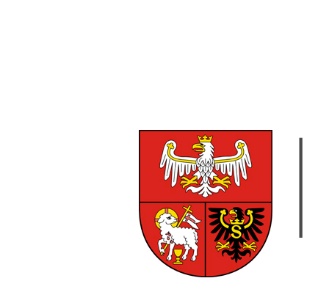 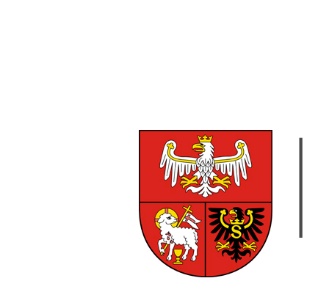 Olsztyn, dnia 04.08.2023 r.ZP.272.1.83.2023                                                                                                      Wykonawcy uczestniczący w postępowaniuINFORMACJA, O KTÓREJ MOWA W ART. 222 UST. 5 USTAWY PZPDotyczy:	postępowania prowadzonego w trybie przetargu nieograniczonego, którego przedmiotem zamówienia jest Wsparcie systemu zarządzania infrastrukturą teleinformatyczną.W postępowaniu złożono następujące oferty:Nr ofertyWykonawcaCena oferty brutto zł1Softinet Sp. z o.o.WarszawaNIP 534235081799 802,20 zł